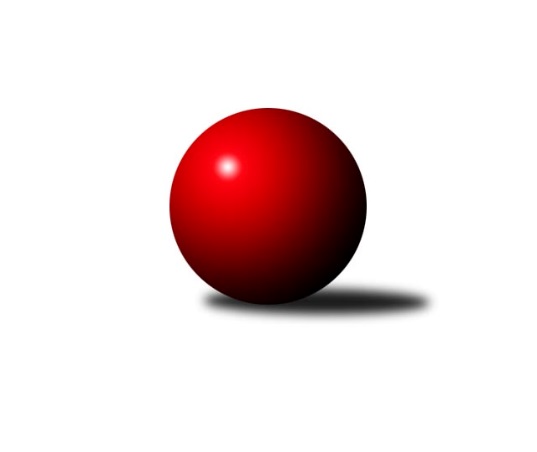 Č.3Ročník 2012/2013	23.5.2024 1. KLZ 2012/2013Statistika 3. kolaTabulka družstev:		družstvo	záp	výh	rem	proh	skore	sety	průměr	body	plné	dorážka	chyby	1.	KK Slavia Praha	3	3	0	0	19.0 : 5.0 	(46.0 : 26.0)	3197	6	2140	1057	19	2.	TJ Spartak Přerov	3	3	0	0	18.0 : 6.0 	(43.5 : 28.5)	3257	6	2188	1069	21.3	3.	KK Blansko	3	3	0	0	18.0 : 6.0 	(42.5 : 29.5)	3232	6	2137	1095	23	4.	TJ Sokol Duchcov	3	2	0	1	15.0 : 9.0 	(35.5 : 36.5)	3206	4	2157	1050	31.7	5.	KK Konstruktiva Praha	3	2	0	1	13.0 : 11.0 	(38.0 : 34.0)	3226	4	2178	1048	27.3	6.	TJ Valašské Meziříčí	3	1	0	2	12.0 : 12.0 	(34.5 : 37.5)	3223	2	2185	1038	29.3	7.	TJ Sokol Husovice	3	1	0	2	11.0 : 13.0 	(32.0 : 40.0)	3124	2	2135	989	43.7	8.	TJ Lokomotiva Česká Třebová	3	1	0	2	10.0 : 14.0 	(37.5 : 34.5)	3183	2	2175	1008	38	9.	TJ Nový Jičín˝C˝	3	1	0	2	9.0 : 15.0 	(34.5 : 37.5)	3177	2	2152	1025	31.7	10.	TJ Neratovice	3	1	0	2	9.0 : 15.0 	(31.5 : 40.5)	3126	2	2121	1005	22.3	11.	KK Zábřeh	3	0	0	3	7.0 : 17.0 	(31.0 : 41.0)	3197	0	2148	1050	28	12.	SKK  Náchod	3	0	0	3	3.0 : 21.0 	(25.5 : 46.5)	3115	0	2104	1012	29Tabulka doma:		družstvo	záp	výh	rem	proh	skore	sety	průměr	body	maximum	minimum	1.	KK Slavia Praha	2	2	0	0	13.0 : 3.0 	(31.0 : 17.0)	3297	4	3306	3287	2.	TJ Spartak Přerov	2	2	0	0	13.0 : 3.0 	(27.5 : 20.5)	3329	4	3378	3280	3.	KK Blansko	2	2	0	0	12.0 : 4.0 	(27.5 : 20.5)	3257	4	3306	3207	4.	TJ Sokol Duchcov	2	2	0	0	12.0 : 4.0 	(24.5 : 23.5)	3291	4	3315	3266	5.	KK Konstruktiva Praha	2	2	0	0	11.0 : 5.0 	(26.5 : 21.5)	3184	4	3196	3172	6.	TJ Sokol Husovice	1	1	0	0	7.0 : 1.0 	(15.0 : 9.0)	3134	2	3134	3134	7.	TJ Nový Jičín˝C˝	1	1	0	0	5.0 : 3.0 	(13.0 : 11.0)	3197	2	3197	3197	8.	TJ Lokomotiva Česká Třebová	2	1	0	1	8.0 : 8.0 	(27.0 : 21.0)	3320	2	3385	3254	9.	TJ Valašské Meziříčí	1	0	0	1	3.0 : 5.0 	(8.0 : 16.0)	3104	0	3104	3104	10.	SKK  Náchod	1	0	0	1	2.0 : 6.0 	(9.5 : 14.5)	3190	0	3190	3190	11.	KK Zábřeh	1	0	0	1	2.0 : 6.0 	(9.0 : 15.0)	3104	0	3104	3104	12.	TJ Neratovice	1	0	0	1	2.0 : 6.0 	(9.0 : 15.0)	3040	0	3040	3040Tabulka venku:		družstvo	záp	výh	rem	proh	skore	sety	průměr	body	maximum	minimum	1.	KK Blansko	1	1	0	0	6.0 : 2.0 	(15.0 : 9.0)	3207	2	3207	3207	2.	KK Slavia Praha	1	1	0	0	6.0 : 2.0 	(15.0 : 9.0)	3097	2	3097	3097	3.	TJ Spartak Přerov	1	1	0	0	5.0 : 3.0 	(16.0 : 8.0)	3185	2	3185	3185	4.	TJ Valašské Meziříčí	2	1	0	1	9.0 : 7.0 	(26.5 : 21.5)	3283	2	3340	3225	5.	TJ Neratovice	2	1	0	1	7.0 : 9.0 	(22.5 : 25.5)	3169	2	3220	3117	6.	TJ Sokol Duchcov	1	0	0	1	3.0 : 5.0 	(11.0 : 13.0)	3122	0	3122	3122	7.	KK Konstruktiva Praha	1	0	0	1	2.0 : 6.0 	(11.5 : 12.5)	3267	0	3267	3267	8.	TJ Lokomotiva Česká Třebová	1	0	0	1	2.0 : 6.0 	(10.5 : 13.5)	3046	0	3046	3046	9.	KK Zábřeh	2	0	0	2	5.0 : 11.0 	(22.0 : 26.0)	3244	0	3247	3241	10.	TJ Nový Jičín˝C˝	2	0	0	2	4.0 : 12.0 	(21.5 : 26.5)	3167	0	3192	3141	11.	TJ Sokol Husovice	2	0	0	2	4.0 : 12.0 	(17.0 : 31.0)	3120	0	3167	3072	12.	SKK  Náchod	2	0	0	2	1.0 : 15.0 	(16.0 : 32.0)	3078	0	3100	3056Tabulka podzimní části:		družstvo	záp	výh	rem	proh	skore	sety	průměr	body	doma	venku	1.	KK Slavia Praha	3	3	0	0	19.0 : 5.0 	(46.0 : 26.0)	3197	6 	2 	0 	0 	1 	0 	0	2.	TJ Spartak Přerov	3	3	0	0	18.0 : 6.0 	(43.5 : 28.5)	3257	6 	2 	0 	0 	1 	0 	0	3.	KK Blansko	3	3	0	0	18.0 : 6.0 	(42.5 : 29.5)	3232	6 	2 	0 	0 	1 	0 	0	4.	TJ Sokol Duchcov	3	2	0	1	15.0 : 9.0 	(35.5 : 36.5)	3206	4 	2 	0 	0 	0 	0 	1	5.	KK Konstruktiva Praha	3	2	0	1	13.0 : 11.0 	(38.0 : 34.0)	3226	4 	2 	0 	0 	0 	0 	1	6.	TJ Valašské Meziříčí	3	1	0	2	12.0 : 12.0 	(34.5 : 37.5)	3223	2 	0 	0 	1 	1 	0 	1	7.	TJ Sokol Husovice	3	1	0	2	11.0 : 13.0 	(32.0 : 40.0)	3124	2 	1 	0 	0 	0 	0 	2	8.	TJ Lokomotiva Česká Třebová	3	1	0	2	10.0 : 14.0 	(37.5 : 34.5)	3183	2 	1 	0 	1 	0 	0 	1	9.	TJ Nový Jičín˝C˝	3	1	0	2	9.0 : 15.0 	(34.5 : 37.5)	3177	2 	1 	0 	0 	0 	0 	2	10.	TJ Neratovice	3	1	0	2	9.0 : 15.0 	(31.5 : 40.5)	3126	2 	0 	0 	1 	1 	0 	1	11.	KK Zábřeh	3	0	0	3	7.0 : 17.0 	(31.0 : 41.0)	3197	0 	0 	0 	1 	0 	0 	2	12.	SKK  Náchod	3	0	0	3	3.0 : 21.0 	(25.5 : 46.5)	3115	0 	0 	0 	1 	0 	0 	2Tabulka jarní části:		družstvo	záp	výh	rem	proh	skore	sety	průměr	body	doma	venku	1.	KK Zábřeh	0	0	0	0	0.0 : 0.0 	(0.0 : 0.0)	0	0 	0 	0 	0 	0 	0 	0 	2.	KK Slavia Praha	0	0	0	0	0.0 : 0.0 	(0.0 : 0.0)	0	0 	0 	0 	0 	0 	0 	0 	3.	TJ Sokol Duchcov	0	0	0	0	0.0 : 0.0 	(0.0 : 0.0)	0	0 	0 	0 	0 	0 	0 	0 	4.	TJ Spartak Přerov	0	0	0	0	0.0 : 0.0 	(0.0 : 0.0)	0	0 	0 	0 	0 	0 	0 	0 	5.	TJ Neratovice	0	0	0	0	0.0 : 0.0 	(0.0 : 0.0)	0	0 	0 	0 	0 	0 	0 	0 	6.	TJ Nový Jičín˝C˝	0	0	0	0	0.0 : 0.0 	(0.0 : 0.0)	0	0 	0 	0 	0 	0 	0 	0 	7.	TJ Lokomotiva Česká Třebová	0	0	0	0	0.0 : 0.0 	(0.0 : 0.0)	0	0 	0 	0 	0 	0 	0 	0 	8.	TJ Valašské Meziříčí	0	0	0	0	0.0 : 0.0 	(0.0 : 0.0)	0	0 	0 	0 	0 	0 	0 	0 	9.	SKK  Náchod	0	0	0	0	0.0 : 0.0 	(0.0 : 0.0)	0	0 	0 	0 	0 	0 	0 	0 	10.	KK Konstruktiva Praha	0	0	0	0	0.0 : 0.0 	(0.0 : 0.0)	0	0 	0 	0 	0 	0 	0 	0 	11.	TJ Sokol Husovice	0	0	0	0	0.0 : 0.0 	(0.0 : 0.0)	0	0 	0 	0 	0 	0 	0 	0 	12.	KK Blansko	0	0	0	0	0.0 : 0.0 	(0.0 : 0.0)	0	0 	0 	0 	0 	0 	0 	0 Zisk bodů pro družstvo:		jméno hráče	družstvo	body	zápasy	v %	dílčí body	sety	v %	1.	Kateřina Fajdeková 	TJ Spartak Přerov 	3	/	3	(100%)	10.5	/	12	(88%)	2.	Jana Račková 	KK Slavia Praha 	3	/	3	(100%)	10	/	12	(83%)	3.	Vlasta Kohoutová 	KK Slavia Praha 	3	/	3	(100%)	8	/	12	(67%)	4.	Olga Bučková 	KK Zábřeh 	3	/	3	(100%)	8	/	12	(67%)	5.	Soňa Daňková 	KK Blansko  	3	/	3	(100%)	8	/	12	(67%)	6.	Lucie Nevřivová 	KK Blansko  	3	/	3	(100%)	7.5	/	12	(63%)	7.	Nikol Plačková 	TJ Sokol Duchcov 	3	/	3	(100%)	7	/	12	(58%)	8.	Andrea Jánová 	TJ Lokomotiva Česká Třebová 	3	/	3	(100%)	6.5	/	12	(54%)	9.	Zuzana Musilová 	KK Blansko  	2	/	2	(100%)	7	/	8	(88%)	10.	Blanka Mizerová 	KK Slavia Praha 	2	/	2	(100%)	7	/	8	(88%)	11.	Alena Šmídová 	TJ Sokol Duchcov 	2	/	2	(100%)	6	/	8	(75%)	12.	Petra Najmanová 	KK Konstruktiva Praha  	2	/	2	(100%)	6	/	8	(75%)	13.	Ivana Majerová 	TJ Sokol Husovice 	2	/	2	(100%)	5.5	/	8	(69%)	14.	Markéta Jandíková 	TJ Valašské Meziříčí 	2	/	2	(100%)	5.5	/	8	(69%)	15.	Adéla Kolaříková 	TJ Sokol Duchcov 	2	/	2	(100%)	5	/	8	(63%)	16.	Aneta Cvejnová 	SKK  Náchod 	2	/	3	(67%)	8	/	12	(67%)	17.	Michaela Sedláčková 	TJ Spartak Přerov 	2	/	3	(67%)	8	/	12	(67%)	18.	Jana Holubová 	TJ Spartak Přerov 	2	/	3	(67%)	8	/	12	(67%)	19.	Martina Hrdinová 	TJ Nový Jičín˝C˝ 	2	/	3	(67%)	8	/	12	(67%)	20.	Naděžda Dobešová 	KK Slavia Praha 	2	/	3	(67%)	8	/	12	(67%)	21.	Lucie Holubová 	TJ Neratovice 	2	/	3	(67%)	8	/	12	(67%)	22.	Ludmila Johnová 	TJ Lokomotiva Česká Třebová 	2	/	3	(67%)	8	/	12	(67%)	23.	Simona Koutníková 	TJ Sokol Duchcov 	2	/	3	(67%)	8	/	12	(67%)	24.	Veronika Plasová 	KK Konstruktiva Praha  	2	/	3	(67%)	7	/	12	(58%)	25.	Natálie Topičová 	TJ Valašské Meziříčí 	2	/	3	(67%)	7	/	12	(58%)	26.	Zdeňka Ševčíková 	KK Blansko  	2	/	3	(67%)	7	/	12	(58%)	27.	Lenka Hrdinová 	TJ Nový Jičín˝C˝ 	2	/	3	(67%)	7	/	12	(58%)	28.	Jana Hrouzová 	KK Konstruktiva Praha  	2	/	3	(67%)	7	/	12	(58%)	29.	Renata Vystrčilová 	TJ Neratovice 	2	/	3	(67%)	7	/	12	(58%)	30.	Lenka Kubová 	KK Zábřeh 	2	/	3	(67%)	7	/	12	(58%)	31.	Gabriela Helisová 	TJ Spartak Přerov 	2	/	3	(67%)	6	/	12	(50%)	32.	Zuzana Kolaříková 	TJ Sokol Husovice 	2	/	3	(67%)	6	/	12	(50%)	33.	Pavlína Procházková 	TJ Sokol Husovice 	2	/	3	(67%)	5	/	12	(42%)	34.	Martina Zimáková 	TJ Valašské Meziříčí 	2	/	3	(67%)	5	/	12	(42%)	35.	Kateřina Kohoutová 	KK Konstruktiva Praha  	1	/	1	(100%)	3	/	4	(75%)	36.	Martina Janyšková 	TJ Spartak Přerov 	1	/	1	(100%)	3	/	4	(75%)	37.	Jana Volková 	TJ Valašské Meziříčí 	1	/	1	(100%)	2	/	4	(50%)	38.	Růžena Smrčková 	KK Slavia Praha 	1	/	1	(100%)	2	/	4	(50%)	39.	Magdalena Holecová 	TJ Sokol Duchcov 	1	/	1	(100%)	2	/	4	(50%)	40.	Kamila Katzerová 	TJ Spartak Přerov 	1	/	2	(50%)	5	/	8	(63%)	41.	Dana Musilová 	KK Blansko  	1	/	2	(50%)	5	/	8	(63%)	42.	Kateřina Kolářová 	TJ Lokomotiva Česká Třebová 	1	/	2	(50%)	5	/	8	(63%)	43.	Alena Kantnerová 	TJ Valašské Meziříčí 	1	/	2	(50%)	4	/	8	(50%)	44.	Dana Wiedermannová 	KK Zábřeh 	1	/	2	(50%)	4	/	8	(50%)	45.	Renata Konečná 	TJ Sokol Husovice 	1	/	2	(50%)	4	/	8	(50%)	46.	Běla Wollerová 	TJ Sokol Husovice 	1	/	2	(50%)	4	/	8	(50%)	47.	Kristýna Strouhalová 	TJ Spartak Přerov 	1	/	2	(50%)	3	/	8	(38%)	48.	Jitka Killarová 	KK Zábřeh 	1	/	2	(50%)	2	/	8	(25%)	49.	Eva Kopřivová 	KK Konstruktiva Praha  	1	/	3	(33%)	7	/	12	(58%)	50.	Klára Pekařová 	TJ Lokomotiva Česká Třebová 	1	/	3	(33%)	6	/	12	(50%)	51.	Šárka Marková 	KK Slavia Praha 	1	/	3	(33%)	6	/	12	(50%)	52.	Lenka Kalová st.	KK Blansko  	1	/	3	(33%)	6	/	12	(50%)	53.	Petra Jechová 	TJ Neratovice 	1	/	3	(33%)	6	/	12	(50%)	54.	Zdenka Černá 	TJ Neratovice 	1	/	3	(33%)	6	/	12	(50%)	55.	Vendula Šebková 	TJ Valašské Meziříčí 	1	/	3	(33%)	6	/	12	(50%)	56.	Lucie Kaucká 	TJ Lokomotiva Česká Třebová 	1	/	3	(33%)	5.5	/	12	(46%)	57.	Klára Zubajová 	TJ Valašské Meziříčí 	1	/	3	(33%)	5	/	12	(42%)	58.	Veronika Štáblová 	TJ Sokol Husovice 	1	/	3	(33%)	5	/	12	(42%)	59.	Petra Abelová 	TJ Nový Jičín˝C˝ 	1	/	3	(33%)	5	/	12	(42%)	60.	Helena Gruszková 	KK Slavia Praha 	1	/	3	(33%)	5	/	12	(42%)	61.	Marie Kolářová 	TJ Nový Jičín˝C˝ 	1	/	3	(33%)	5	/	12	(42%)	62.	Hana Viewegová 	KK Konstruktiva Praha  	1	/	3	(33%)	4.5	/	12	(38%)	63.	Michaela Kučerová 	SKK  Náchod 	1	/	3	(33%)	4	/	12	(33%)	64.	Markéta Hofmanová 	TJ Sokol Duchcov 	1	/	3	(33%)	4	/	12	(33%)	65.	Ivana Březinová 	TJ Neratovice 	1	/	3	(33%)	3.5	/	12	(29%)	66.	Markéta Gabrhelová 	TJ Sokol Husovice 	0	/	1	(0%)	2	/	4	(50%)	67.	Nela Pristandová 	TJ Nový Jičín˝C˝ 	0	/	1	(0%)	1.5	/	4	(38%)	68.	Monika Trdá 	TJ Sokol Husovice 	0	/	1	(0%)	0	/	4	(0%)	69.	Růžena Svobodová 	TJ Sokol Duchcov 	0	/	1	(0%)	0	/	4	(0%)	70.	Ilona Bezdíčková 	SKK  Náchod 	0	/	2	(0%)	3.5	/	8	(44%)	71.	Alena Holcová 	TJ Lokomotiva Česká Třebová 	0	/	2	(0%)	3	/	8	(38%)	72.	Lenka Horňáková 	KK Zábřeh 	0	/	2	(0%)	3	/	8	(38%)	73.	Michaela Nožičková 	TJ Nový Jičín˝C˝ 	0	/	2	(0%)	3	/	8	(38%)	74.	Martina Čapková 	KK Konstruktiva Praha  	0	/	2	(0%)	2.5	/	8	(31%)	75.	Šárka Majerová 	SKK  Náchod 	0	/	2	(0%)	2.5	/	8	(31%)	76.	Iva Boučková 	TJ Sokol Duchcov 	0	/	2	(0%)	2.5	/	8	(31%)	77.	Soňa Lahodová 	KK Blansko  	0	/	2	(0%)	2	/	8	(25%)	78.	Dana Viková 	TJ Nový Jičín˝C˝ 	0	/	2	(0%)	2	/	8	(25%)	79.	Petra Vlčková 	SKK  Náchod 	0	/	2	(0%)	1	/	8	(13%)	80.	Olga Ollingerová 	KK Zábřeh 	0	/	2	(0%)	1	/	8	(13%)	81.	Romana Švubová 	KK Zábřeh 	0	/	3	(0%)	5	/	12	(42%)	82.	Dana Adamů 	SKK  Náchod 	0	/	3	(0%)	3.5	/	12	(29%)	83.	Lucie Moravcová 	SKK  Náchod 	0	/	3	(0%)	3	/	12	(25%)	84.	Eva Dvorská 	TJ Neratovice 	0	/	3	(0%)	1	/	12	(8%)Průměry na kuželnách:		kuželna	průměr	plné	dorážka	chyby	výkon na hráče	1.	TJ Lokomotiva Česká Třebová, 1-4	3286	2231	1054	33.8	(547.8)	2.	TJ Spartak Přerov, 1-6	3279	2192	1087	25.5	(546.5)	3.	Duchcov, 1-4	3263	2197	1065	33.3	(543.9)	4.	KK Slavia Praha, 1-4	3233	2147	1085	22.0	(538.9)	5.	SKK Nachod, 1-4	3205	2202	1002	29.5	(534.2)	6.	KK Blansko, 1-6	3192	2147	1045	25.3	(532.1)	7.	TJ Nový Jičín, 1-4	3159	2130	1029	32.0	(526.6)	8.	KK Zábřeh, 1-4	3155	2099	1056	26.0	(525.9)	9.	TJ Valašské Meziříčí, 1-4	3144	2140	1004	26.5	(524.1)	10.	KK Konstruktiva Praha, 1-6	3121	2130	990	34.8	(520.3)	11.	TJ Sokol Husovice, 1-4	3095	2086	1008	34.0	(515.8)	12.	TJ Neratovice, 1-2	3068	2064	1004	19.5	(511.4)Nejlepší výkony na kuželnách:TJ Lokomotiva Česká Třebová, 1-4TJ Lokomotiva Česká Třebová	3385	3. kolo	Ludmila Johnová 	TJ Lokomotiva Česká Třebová	616	3. koloTJ Valašské Meziříčí	3340	1. kolo	Klára Zubajová 	TJ Valašské Meziříčí	585	1. koloTJ Lokomotiva Česká Třebová	3254	1. kolo	Kateřina Kolářová 	TJ Lokomotiva Česká Třebová	581	3. koloTJ Sokol Husovice	3167	3. kolo	Klára Pekařová 	TJ Lokomotiva Česká Třebová	574	1. kolo		. kolo	Zuzana Kolaříková 	TJ Sokol Husovice	570	3. kolo		. kolo	Vendula Šebková 	TJ Valašské Meziříčí	566	1. kolo		. kolo	Lucie Kaucká 	TJ Lokomotiva Česká Třebová	563	1. kolo		. kolo	Martina Zimáková 	TJ Valašské Meziříčí	561	1. kolo		. kolo	Klára Pekařová 	TJ Lokomotiva Česká Třebová	557	3. kolo		. kolo	Andrea Jánová 	TJ Lokomotiva Česká Třebová	555	1. koloTJ Spartak Přerov, 1-6TJ Spartak Přerov	3378	1. kolo	Michaela Sedláčková 	TJ Spartak Přerov	581	3. koloTJ Spartak Přerov	3280	3. kolo	Kamila Katzerová 	TJ Spartak Přerov	580	1. koloKK Konstruktiva Praha 	3267	3. kolo	Jana Holubová 	TJ Spartak Přerov	578	1. koloTJ Nový Jičín˝C˝	3192	1. kolo	Martina Hrdinová 	TJ Nový Jičín˝C˝	576	1. kolo		. kolo	Jana Hrouzová 	KK Konstruktiva Praha 	575	3. kolo		. kolo	Kateřina Fajdeková 	TJ Spartak Přerov	574	1. kolo		. kolo	Michaela Sedláčková 	TJ Spartak Přerov	566	1. kolo		. kolo	Kristýna Strouhalová 	TJ Spartak Přerov	565	3. kolo		. kolo	Jana Holubová 	TJ Spartak Přerov	555	3. kolo		. kolo	Veronika Plasová 	KK Konstruktiva Praha 	552	3. koloDuchcov, 1-4TJ Sokol Duchcov	3315	3. kolo	Markéta Hofmanová 	TJ Sokol Duchcov	614	3. koloTJ Sokol Duchcov	3266	1. kolo	Simona Koutníková 	TJ Sokol Duchcov	603	3. koloKK Zábřeh	3247	1. kolo	Nikol Plačková 	TJ Sokol Duchcov	585	1. koloTJ Valašské Meziříčí	3225	3. kolo	Olga Bučková 	KK Zábřeh	579	1. kolo		. kolo	Lenka Kubová 	KK Zábřeh	574	1. kolo		. kolo	Alena Kantnerová 	TJ Valašské Meziříčí	568	3. kolo		. kolo	Markéta Hofmanová 	TJ Sokol Duchcov	557	1. kolo		. kolo	Romana Švubová 	KK Zábřeh	556	1. kolo		. kolo	Adéla Kolaříková 	TJ Sokol Duchcov	549	1. kolo		. kolo	Nikol Plačková 	TJ Sokol Duchcov	548	3. koloKK Slavia Praha, 1-4KK Slavia Praha	3306	3. kolo	Olga Bučková 	KK Zábřeh	602	3. koloKK Slavia Praha	3287	1. kolo	Šárka Marková 	KK Slavia Praha	576	3. koloKK Zábřeh	3241	3. kolo	Jitka Killarová 	KK Zábřeh	573	3. koloSKK  Náchod	3100	1. kolo	Šárka Marková 	KK Slavia Praha	571	1. kolo		. kolo	Jana Račková 	KK Slavia Praha	568	1. kolo		. kolo	Blanka Mizerová 	KK Slavia Praha	562	3. kolo		. kolo	Lenka Kubová 	KK Zábřeh	561	3. kolo		. kolo	Naděžda Dobešová 	KK Slavia Praha	552	1. kolo		. kolo	Vlasta Kohoutová 	KK Slavia Praha	547	3. kolo		. kolo	Naděžda Dobešová 	KK Slavia Praha	547	3. koloSKK Nachod, 1-4TJ Neratovice	3220	3. kolo	Renata Vystrčilová 	TJ Neratovice	553	3. koloSKK  Náchod	3190	3. kolo	Ivana Březinová 	TJ Neratovice	551	3. kolo		. kolo	Petra Vlčková 	SKK  Náchod	543	3. kolo		. kolo	Aneta Cvejnová 	SKK  Náchod	543	3. kolo		. kolo	Šárka Majerová 	SKK  Náchod	540	3. kolo		. kolo	Lucie Holubová 	TJ Neratovice	539	3. kolo		. kolo	Michaela Kučerová 	SKK  Náchod	539	3. kolo		. kolo	Dana Adamů 	SKK  Náchod	530	3. kolo		. kolo	Petra Jechová 	TJ Neratovice	530	3. kolo		. kolo	Zdenka Černá 	TJ Neratovice	527	3. koloKK Blansko, 1-6KK Blansko 	3306	1. kolo	Lenka Kalová st.	KK Blansko 	602	1. koloKK Blansko 	3207	3. kolo	Zdeňka Ševčíková 	KK Blansko 	584	1. koloTJ Nový Jičín˝C˝	3141	3. kolo	Lucie Nevřivová 	KK Blansko 	582	1. koloTJ Neratovice	3117	1. kolo	Martina Hrdinová 	TJ Nový Jičín˝C˝	563	3. kolo		. kolo	Dana Musilová 	KK Blansko 	552	3. kolo		. kolo	Lenka Kalová st.	KK Blansko 	550	3. kolo		. kolo	Soňa Daňková 	KK Blansko 	544	1. kolo		. kolo	Lucie Holubová 	TJ Neratovice	543	1. kolo		. kolo	Soňa Daňková 	KK Blansko 	542	3. kolo		. kolo	Eva Dvorská 	TJ Neratovice	539	1. koloTJ Nový Jičín, 1-4TJ Nový Jičín˝C˝	3197	2. kolo	Lenka Hrdinová 	TJ Nový Jičín˝C˝	584	2. koloTJ Sokol Duchcov	3122	2. kolo	Nikol Plačková 	TJ Sokol Duchcov	555	2. kolo		. kolo	Petra Abelová 	TJ Nový Jičín˝C˝	550	2. kolo		. kolo	Markéta Hofmanová 	TJ Sokol Duchcov	534	2. kolo		. kolo	Martina Hrdinová 	TJ Nový Jičín˝C˝	523	2. kolo		. kolo	Alena Šmídová 	TJ Sokol Duchcov	522	2. kolo		. kolo	Dana Viková 	TJ Nový Jičín˝C˝	522	2. kolo		. kolo	Simona Koutníková 	TJ Sokol Duchcov	519	2. kolo		. kolo	Michaela Nožičková 	TJ Nový Jičín˝C˝	517	2. kolo		. kolo	Iva Boučková 	TJ Sokol Duchcov	503	2. koloKK Zábřeh, 1-4KK Blansko 	3207	2. kolo	Zuzana Musilová 	KK Blansko 	612	2. koloKK Zábřeh	3104	2. kolo	Lenka Kalová st.	KK Blansko 	537	2. kolo		. kolo	Jitka Killarová 	KK Zábřeh	531	2. kolo		. kolo	Olga Bučková 	KK Zábřeh	528	2. kolo		. kolo	Lucie Nevřivová 	KK Blansko 	523	2. kolo		. kolo	Zdeňka Ševčíková 	KK Blansko 	521	2. kolo		. kolo	Soňa Daňková 	KK Blansko 	521	2. kolo		. kolo	Lenka Kubová 	KK Zábřeh	516	2. kolo		. kolo	Lenka Horňáková 	KK Zábřeh	514	2. kolo		. kolo	Romana Švubová 	KK Zábřeh	511	2. koloTJ Valašské Meziříčí, 1-4TJ Spartak Přerov	3185	2. kolo	Gabriela Helisová 	TJ Spartak Přerov	551	2. koloTJ Valašské Meziříčí	3104	2. kolo	Kateřina Fajdeková 	TJ Spartak Přerov	546	2. kolo		. kolo	Martina Zimáková 	TJ Valašské Meziříčí	545	2. kolo		. kolo	Natálie Topičová 	TJ Valašské Meziříčí	533	2. kolo		. kolo	Michaela Sedláčková 	TJ Spartak Přerov	531	2. kolo		. kolo	Alena Kantnerová 	TJ Valašské Meziříčí	530	2. kolo		. kolo	Jana Holubová 	TJ Spartak Přerov	524	2. kolo		. kolo	Martina Janyšková 	TJ Spartak Přerov	519	2. kolo		. kolo	Vendula Šebková 	TJ Valašské Meziříčí	515	2. kolo		. kolo	Kamila Katzerová 	TJ Spartak Přerov	514	2. koloKK Konstruktiva Praha, 1-6KK Konstruktiva Praha 	3196	1. kolo	Petra Najmanová 	KK Konstruktiva Praha 	580	1. koloKK Konstruktiva Praha 	3172	2. kolo	Veronika Plasová 	KK Konstruktiva Praha 	570	2. koloTJ Sokol Husovice	3072	1. kolo	Ludmila Johnová 	TJ Lokomotiva Česká Třebová	544	2. koloTJ Lokomotiva Česká Třebová	3046	2. kolo	Renata Konečná 	TJ Sokol Husovice	542	1. kolo		. kolo	Hana Viewegová 	KK Konstruktiva Praha 	537	2. kolo		. kolo	Veronika Plasová 	KK Konstruktiva Praha 	536	1. kolo		. kolo	Jana Hrouzová 	KK Konstruktiva Praha 	534	1. kolo		. kolo	Pavlína Procházková 	TJ Sokol Husovice	531	1. kolo		. kolo	Eva Kopřivová 	KK Konstruktiva Praha 	530	1. kolo		. kolo	Jana Hrouzová 	KK Konstruktiva Praha 	528	2. koloTJ Sokol Husovice, 1-4TJ Sokol Husovice	3134	2. kolo	Aneta Cvejnová 	SKK  Náchod	570	2. koloSKK  Náchod	3056	2. kolo	Pavlína Procházková 	TJ Sokol Husovice	550	2. kolo		. kolo	Zuzana Kolaříková 	TJ Sokol Husovice	533	2. kolo		. kolo	Veronika Štáblová 	TJ Sokol Husovice	531	2. kolo		. kolo	Běla Wollerová 	TJ Sokol Husovice	517	2. kolo		. kolo	Šárka Majerová 	SKK  Náchod	509	2. kolo		. kolo	Renata Konečná 	TJ Sokol Husovice	508	2. kolo		. kolo	Michaela Kučerová 	SKK  Náchod	506	2. kolo		. kolo	Dana Adamů 	SKK  Náchod	498	2. kolo		. kolo	Ivana Majerová 	TJ Sokol Husovice	495	2. koloTJ Neratovice, 1-2KK Slavia Praha	3097	2. kolo	Lucie Holubová 	TJ Neratovice	551	2. koloTJ Neratovice	3040	2. kolo	Naděžda Dobešová 	KK Slavia Praha	543	2. kolo		. kolo	Jana Račková 	KK Slavia Praha	539	2. kolo		. kolo	Helena Gruszková 	KK Slavia Praha	516	2. kolo		. kolo	Ivana Březinová 	TJ Neratovice	515	2. kolo		. kolo	Šárka Marková 	KK Slavia Praha	511	2. kolo		. kolo	Petra Jechová 	TJ Neratovice	510	2. kolo		. kolo	Eva Dvorská 	TJ Neratovice	510	2. kolo		. kolo	Zdenka Černá 	TJ Neratovice	499	2. kolo		. kolo	Blanka Mizerová 	KK Slavia Praha	494	2. koloČetnost výsledků:	8.0 : 0.0	1x	7.0 : 1.0	4x	6.0 : 2.0	4x	5.0 : 3.0	4x	3.0 : 5.0	1x	2.0 : 6.0	3x	1.0 : 7.0	1x